ESCOLA _________________________________DATA:_____/_____/_____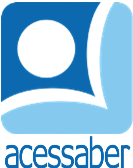 PROF:_______________________________________TURMA:___________NOME:________________________________________________________Problemas sobre divisõesEm um pacote, há 72 canetas e elas serão divididas em caixas com 8 canetas cada. Quantas caixas serão necessárias?R: Em um jogo, há 48 jogadores e eles serão divididos em times com 6 jogadores cada. Quantos times serão formados?R: Em uma caixa, há 40 lápis de cor e eles serão divididos igualmente em 5 conjuntos. Quantos lápis de cor há em cada conjunto?R: Lucas tem 56 balas e quer distribuí-las igualmente entre seus 7 amigos. Quantas balas cada amigo receberá?R:Em uma horta, há 63 cenouras e elas serão divididas em sacos com 9 cenouras cada. Quantos sacos serão necessários?R: 